研 讨 会 回 执 函为了更好的沟通及参与现场活动，请携带您的名片入场，谢谢参会报名方式：请完整填写报名表格并E-mail到指定的邮箱，我们会有专人通知您具体安排。因研讨会席位有限，建议您尽早确认是否需要参与，以便我们为您预留座位，恭候您的光临。以上研讨会如有任何变化，HCT将会提前另行通知，并保留最终解释权。HCT参会报名联络人： A:0755-                           @hct-test.com交通路线： 公交线路：东莞会展中心公交站，步行5分钟即可到达地铁路线：东莞地铁-鸿福路口站A出口，步行5分钟即可到达自驾路线：东莞会展国际大酒店地处东莞市之中心地带，交通便利，四通八达。距东莞市中心3公里，距厚街镇中心15公里，虎门镇25公里，长安镇30公里，到深圳机场45公里。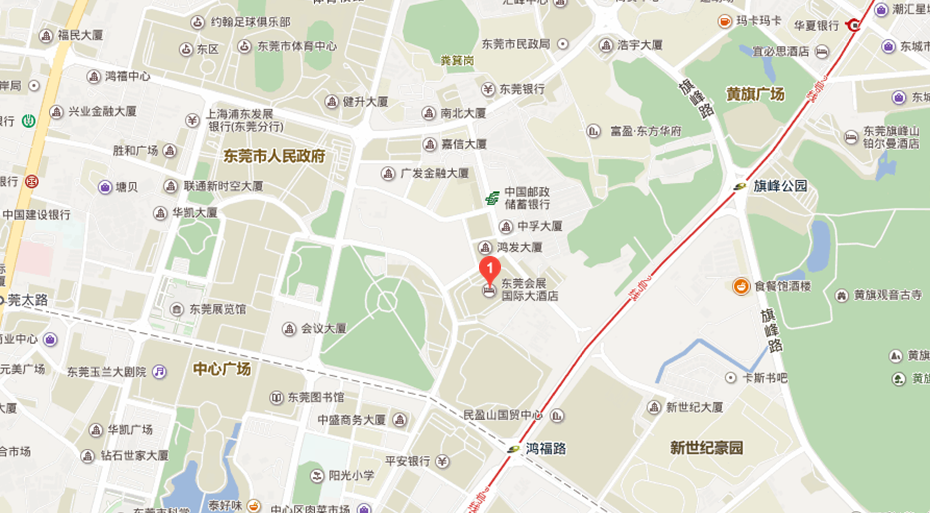 公司NO.★嘉宾姓名★职 务★手 机★E-MAIL123